ACCESSO CIVICO GENERALIZZATO RICHIESTA DI RIESAMEAL RESPONSABILE DELLA PREVENZIONE DELLA CORRUZIONE E DELLA TRASPARENZA(art. 5, c. 7, D. Lgs. 33/2013)Il/la sottoscritto/acognome* 				nome*				 nato/a* 			(prov.         ) il 			 residente in* 		(prov. 		) via 		n. e-mail 						cell.				 tel. 	fax  					Considerato  che in data 			*, protocollo n. 	,	ha presentato richiesta	di	accesso	civico	generalizzato			riguardante*al Servizio / Ufficio 	* all’U.R.P.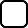 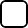 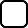 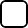 e che a fronte della suddetta richiesta: non ha ricevuto alcuna risposta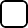 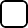 è stato opposto diniego totale / parziale, con nota del 	*, protocollo n.CHIEDEai sensi e per gli effetti dell’art. 5, c. 7 del D. Lgs. n. 33/2013, il riesame [1] della propria istanza.Indirizzo per le comunicazioni: 	 [2]Si allega copia del proprio documento d’identità(luogo e data)	(firma per esteso leggibile)* Dati obbligatoriSi rende noto che avverso la decisione del Responsabile della trasparenza in merito all’istanza di riesame è possibile proporre ricorso al TAR ai sensi dell’art. 116 del Codice del processo amministrativo di cui al D. Lgs. 104/2010 entro 30 giorni o, in alternativa, al Difensore Civico Regionale.Inserire l’indirizzo PEC o e-mail al quale si chiede venga inviato il riscontro alla presente istanza.Informativa sul trattamento dei dati personali forniti con la richiesta (Ai sensi dell’art. 13 del Reg. UE 2016/679 – General Data Protection RegulationTitolare del trattamentoTitolare del trattamento è l’Istituto Comprensivo di Esine, con sede in via Chiosi n. 4, tel.0364/46057-8, e-mail bsic83800q@istruzione.it - bsic83800q@pec.istruzione.it , nella persona del suo legale rappresentante, Dirigente Scolastico Rinchetti Lucia.Responsabile della protezione dei datiPer contattare il Responsabile della protezione dei dati (RPD) dell’ente, utilizzare i seguenti contatti: tel. 0364436406 – cell. 3284297149 – mail rdp@icesine.it – pec danielaredolfi@legalmail.it. Finalità e base giuridica del trattamentoI dati personali verranno trattati dall’Istituto Comprensivo di Esine in relazione all’istanza di accesso proposta. Il trattamento è necessario per l’attuazione del diritto di accesso di cui all’art. 5 del d.lgs. 33/2013.Altri destinatari dei dati personaliPotranno venire a conoscenza dei dati personali i dipendenti e i collaboratori, anche esterni, del Titolare e i soggetti che forniscono servizi strumentali alle finalità di cui  sopra  (come,  ad  esempio,  servizi  tecnici). Tali  soggetti  agiranno  in  qualità  di  responsabili o incaricati  del  trattamento.  I  dati  personali  potranno essere comunicati ad altri soggetti pubblici e/o privati unicamente in forza di una disposizione di legge o di regolamento che lo preveda.Periodo di conservazioneI dati oggetto del trattamento verranno conservati per un anno dal termine del procedimento. Diritti dell’interessatoChi presenta l’istanza ha il  diritto  di  accedere  ai  propri  dati  personali o di  chiedere:•    la  rettifica•    l’aggiornamento o la cancellazione se incompleti, erronei o raccolti in violazione di legge•    l’opposizione al loro trattamento•    la trasformazione in forma anonima.Per l’esercizio di tali diritti, l’interessato può rivolgersi al Titolare o al Responsabile della protezione dei dati.Diritto di reclamoOltre ai diritti già elencati sopra, se l’interessato riscontra una violazione della normativa sulla protezione dei dati (Reg. UE 2016/679, GDPR) potrà proporre reclamo all’Autorità Garante per i Dati Personali, ai seguenti contatti:Piazza di Monte Citorio n. 121 00186 ROMAFax: (+39) 06.69677.3785Centralino telefonico: (+39) 06.696771E-mail: garante@gpdp.it   Mancata comunicazione dei datiIn caso di mancata comunicazione dei dati, non sarà possibile dar seguito all’istanza.